* Russian names, contact details, translate other data from visitor’s profile will be transliterated to English. Manager comments will stay in same language as it was entered to the system. Please fill the application form and send it to Dara.Morozova@ite-exhibitions.com Once your payment received our manager will contact you to make initial setting of Pharmtech Connect leadscanner for your company. 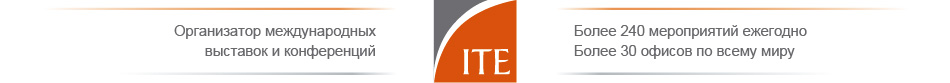 APPLICATION FORM For Pharmtech Connect leadscanner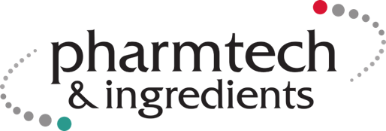 APPLICATION FORM VENUEMoscow, Crocus ExpoDATES19-22 November 2019EXHIBITOREXHIBITOREXHIBITOREXHIBITORCompany nameStand number, hall, pavilionContact personEmailPhone numberVAT identification number (for invoice)TERMS and CONDITIONSTERMS and CONDITIONSTERMS and CONDITIONSTERMS and CONDITIONSPharmtech Connect service payment covers leadscanner rent, on-site deploying, technical support during the exhibition, storing collected database in personal account for next 10 monthsPharmtech Connect service payment covers leadscanner rent, on-site deploying, technical support during the exhibition, storing collected database in personal account for next 10 monthsPharmtech Connect service payment covers leadscanner rent, on-site deploying, technical support during the exhibition, storing collected database in personal account for next 10 monthsPharmtech Connect service payment covers leadscanner rent, on-site deploying, technical support during the exhibition, storing collected database in personal account for next 10 monthsIt is advisable to have one lead scanner for each 20 sq. m. of a stand for optimal performance It is advisable to have one lead scanner for each 20 sq. m. of a stand for optimal performance It is advisable to have one lead scanner for each 20 sq. m. of a stand for optimal performance It is advisable to have one lead scanner for each 20 sq. m. of a stand for optimal performance Please choose the type of leadscanner:Please choose the type of leadscanner:Please choose the type of leadscanner:Please choose the type of leadscanner:Desk Desk Floor Floor Price for one lead scanner for 4 days of the exhibitionNumber of lead scanners neededDatabase translation
(optional)*TOTAL450 €80 €  Total cost will include local VAT 20%.Total cost will include local VAT 20%.Total cost will include local VAT 20%.Total cost will include local VAT 20%.